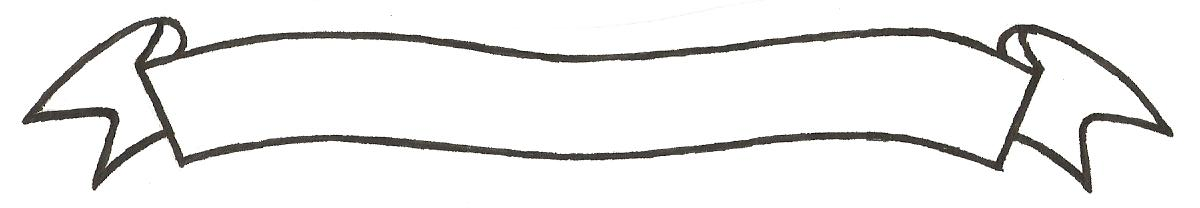 MERU UNIVERSITY OF SCIENCE AND TECHNOLOGYP.O. Box 972-60200 – Meru-Kenya. Tel: 020-2069349, 061-2309217. 064-30320 Cell phone: +254 712524293, +254 789151411 Fax: 064-30321Website: www.must.ac.ke  Email: info@must.ac.ke    University Examinations 2015/2016SECOND YEAR, FIRST SEMESTER EXAMINATION FOR THE DIPLOMA IN BUSINESS ADMINISTRATION.ANDFIRST YEAR, SECOND SEMESTER EXAMINATION FOR THE DIPLOMA IN ELECTRICAL ENGINEERING.BFD 2205/UCU 2101: DEVELOPMENT STUDIES.DATE: AUGUST 2016                                                                                     TIME: 11/2 HOURSINSTRUCTIONS: -	Answer question one and any other two questionsQUESTION ONE (30 MARKS)Distinguish between development and underdevelopment.				(2 marks)At the international level under developed countries have some common characteristics.  Explain five of these characteristics.							(10 marks)Highlight four causes of urbanization.						(4 marks)Kenya aims to promote an innovative, commercially oriented and modern agricultural sector.  Highlight five ways through which this will be accomplished.			(5 marks)Highlight three sociological effects of technology to the society showing their effects on development.										(6 marks)Outline three roles played by professionals on the industrial environment in Kenya.												(3 marks)	QUESTION TWO (20 MARKS)Myrdal advanced several modernization ideals.  Discus five of them citing relevant examples.										(10 marks)According to Restow in the theory of stages economic growth, societies pass through five stages of growth.  Discuss.								(10 marks)QUESTION THREE (20 MARKS)Discuss the role of technology in development.					(10 marks)Discuss five foundations under which the economic social and political pillars of Kenya vision 2030 are anchored.								(10 marks)QUESTION FOUR (20 MARKS)Discuss five kinds of social systems that give rise to group roles as suggested by Robert Linton.											(10 marks)Explain five sources of Development Ethics.						(10 marks)							QUESTION FIVE (20 MARKS)Discuss briefly five theories of leadership.						(10 marks)During its life time a project must pass through a number of steps/stages, if it is to be successful.  Discuss.									(10 marks)  